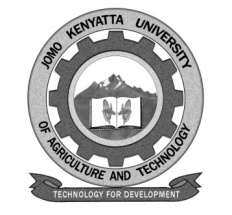                                                   W1-2-60-1-6JOMO KENYATTA UNIVERSITY OF AGRICULTURE AND TECHNOLOGYUNIVERSITY EXAMINATIONS 2014/2015FIRST YEAR SECOND SEMESTER EXAMINATION FOR THE DEGREE OF BACHELOR OF COMMERCE BIT 2119: MANAGEMENT INFORMATION SYSTEMSDATE:   AUGUST 2015						   TIME: 2 HOURSINSTRUCTIONS:	ANSWER QUESTION ONE AND ANY OTHER TWO QUESTIONSQUESTION ONE (30 MARKS)  Define an information system.					        	[2 marks]What do you understand by Moore’s Law and Law of Mass Digital storage?  What aspects of infrastructure change dothey explain?									[4 marks]How can a transaction processing system help an organization’s strategic level planning?							[4 marks]What features do organizations have in common?			[4 marks]Briefly discuss the various levels of management in an organization within the context of use of information systems in decision making.							        [10 marks] Explain the stages of Information Technology Planning.		[6 marks]QUESTION TWO (20 MARKS)List and explain FOUR reasons why information systems are so important for business today	        					[8 marks]Discuss the business and technological drivers of business enterprise systems.							       [10 marks]Define operating systems.							[2 marks]QUESTION THREE (20 MARKS)Describe the characteristics of strategic information systems.	[6 marks]Enterprise systems have management opportunities and challenges.  Justify this statement.						        [10 marks]Identify the solution guidelines for enterprise systems challenges.	[4 marks]QUESTION FOUR (20 MARKS)Michael Porter’s FIVE forces model is a framework for industry analysis and business strategy development.  In reference to this, Explain:How the threat of a new entrant affects the business and describe why the threat of new entry can be high.	                  [10 marks]How bargaining power of buyers affects the business and Discuss what makes buyers to have more bargaining power.	        [10 marks]QUESTION FIVE (20 MARKS) Explain Nolan’s stages of IS growth.				        [10 marks]How can companies use Information Systems to promote Total Quality Management?						[6 marks]State the FOUR kinds of structural organizational change that are enabled by information technology.				[4 marks]